АДМИНИСТРАЦИЯ МУНИЦИПАЛЬНОГО ОБРАЗОВАНИЯ «НОВОДУГИНСКИЙ РАЙОН» СМОЛЕНСКОЙ ОБЛАСТИП О С Т А Н О В Л Е Н И Е  от 29.03.2023  № 45       Руководствуясь Градостроительным Кодексом Российской Федерации,   Федеральным законом от 06.10.2003 № 131-ФЗ «Об общих принципах организации местного самоуправления, постановлением Администрации Смоленской области от 29.12.2021 № 918 «Об утверждении Порядка заключения договоров о комплексном развитии территории, заключаемых органами местного самоуправления с правообладателями земельных участков и (или) расположенных на них объектов недвижимого имущества», Уставом муниципального образования «Новодугинский район» Смоленской области (новая редакция), Администрация муниципального образования «Новодугинский район» Смоленской области п о с т а н о в л я е т:1. Утвердить форму договора о комплексном развитии территории согласно приложению к настоящему постановлению.2. Настоящее постановление разместить на официальном сайте Администрации муниципального образования «Новодугинский район» Смоленской области и опубликовать в районной газете «Сельские зори».3. Настоящее постановление вступает в силу со дня его официального опубликования.Глава муниципального образования «Новодугинский район» Смоленской области	                                         В.В. СоколовОтп. 1 экз. – в делоИсп. _________М.А. Кондрашова	т. 2-12-35"____" _________ 2023 г.Визы: В.В. Иванов		__________		"____"__________   2023 г.С.Н. Эминова		__________		"____"__________   2023 г.Д.А. Романова		__________		"____"__________   2023 г.Об утверждении формы договора о комплексном развитии территории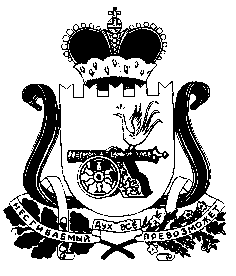 